LECTURE SYLLABUS(General medicine)Pathophysiology of the endocrine systemEndocrine glandsHormonesInactivation/elimination of hormonesEffects of hormones- Organization- ActivationRegulation in the endocrine systemNerve regulationSimple or complex negative feedback (oscillations)Positive feedback – e.g. oxytocin during deliveryRegulation with another hormonePhysiological regulatory mechanisms can play a role in pathogenesis of some diseases.Causes of endocrine diseasesDevelopmental abnormalitiesMutations in genes for peptide hormones, enzymes necessary for hormone synthesis or for receptorsInjuriesInflammationTumoursVascular disordersIatrogenic (surgery, hormone administrationDisorders of gland regulationTrophic changes (consequence of long-term change of regulation) Classification of endocrine disordersPrimarySecondaryTertiaryFunctional changesEufunctionHyperfunctionHypofunctionDysfunction (combination of hyper- and hypofunction of several hormones)Mechanism of functional changesChange of synthesis, release or distribution of the hormoneDisorder of degradation or excretion of the hormoneExogenous origin of the hormoneEctopic secretion of the hormoneChange of sensitivity of target tissueCommon manifestations of endocrinopathiesmetabolic disordersgrowth and development abnormalitieschanges of body weightdeterioration sexual functionsmental changesskin symptomsdrop of physical fitness, fatiguetrophic changesNeurosecretion= production of hormones by neuronsHypothalamus – hypophysis system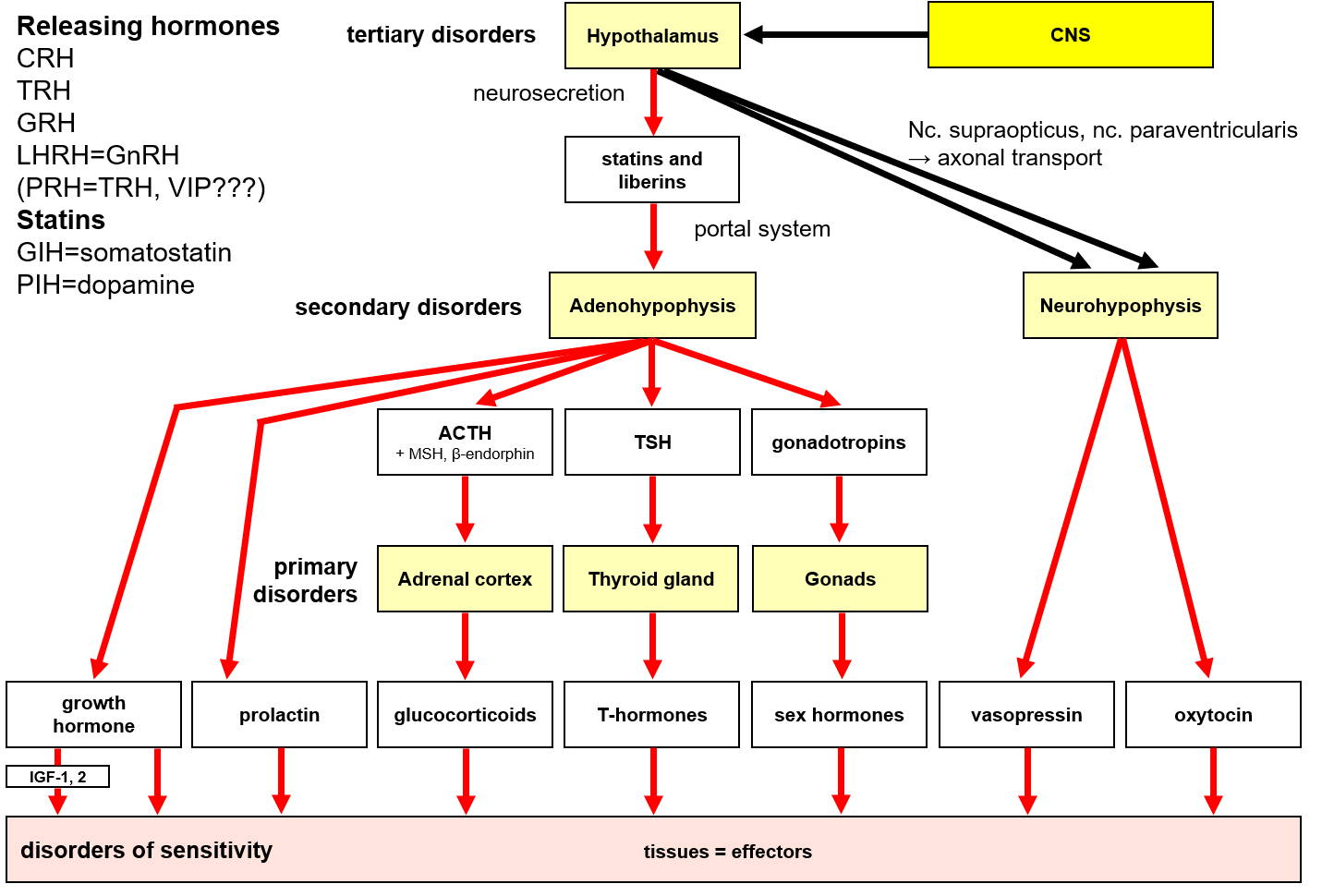 Hypothalamus - neurohypophysisSynthesis of hormones in the nc. supraopticus and nc. paraventricularis of the hypothalamus: oxytocin, vasopressinAxonal transport into the neurohypophysisVasopressin (ADH)Central diabetes insipidusRenal diabetes insipidusSyndrome of inappropriate secretion of ADH (SIADH, Schwartz-Bartter sy)Hypothalamus - adenohypophysisGrowth hormoneLack of GH– during growth period → nanismResistance to GH = Laron's nanism (normal or ↑ GH)Excess of GH1.	In children → gigantism2.	In the adulthood → acromegalyProlactin↑ of prolactin → galactorrhea-amenorrhea syndromeThyroid gland – T-hormonesHyperthyroidismHypothyroidism- in childern- in adultsDiseases without thyroid gland function changes = euthyroidismGoiterAntithyroidal substancesThyroid gland nodesEuthyroid sick syndromeHormones regulating calcium metabolismHypocalcemia, hypercalcemiaParathormoneCalcitoninVitamin DAdrenal gland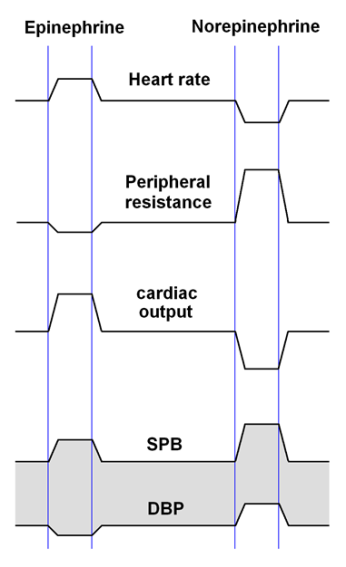 Adrenal medullaAdrenal cortexGlucocorticoidsMineralocorticoidsAndrogensCushing’s syndromeAddison’s diseaseConn’s syndromeSex hormones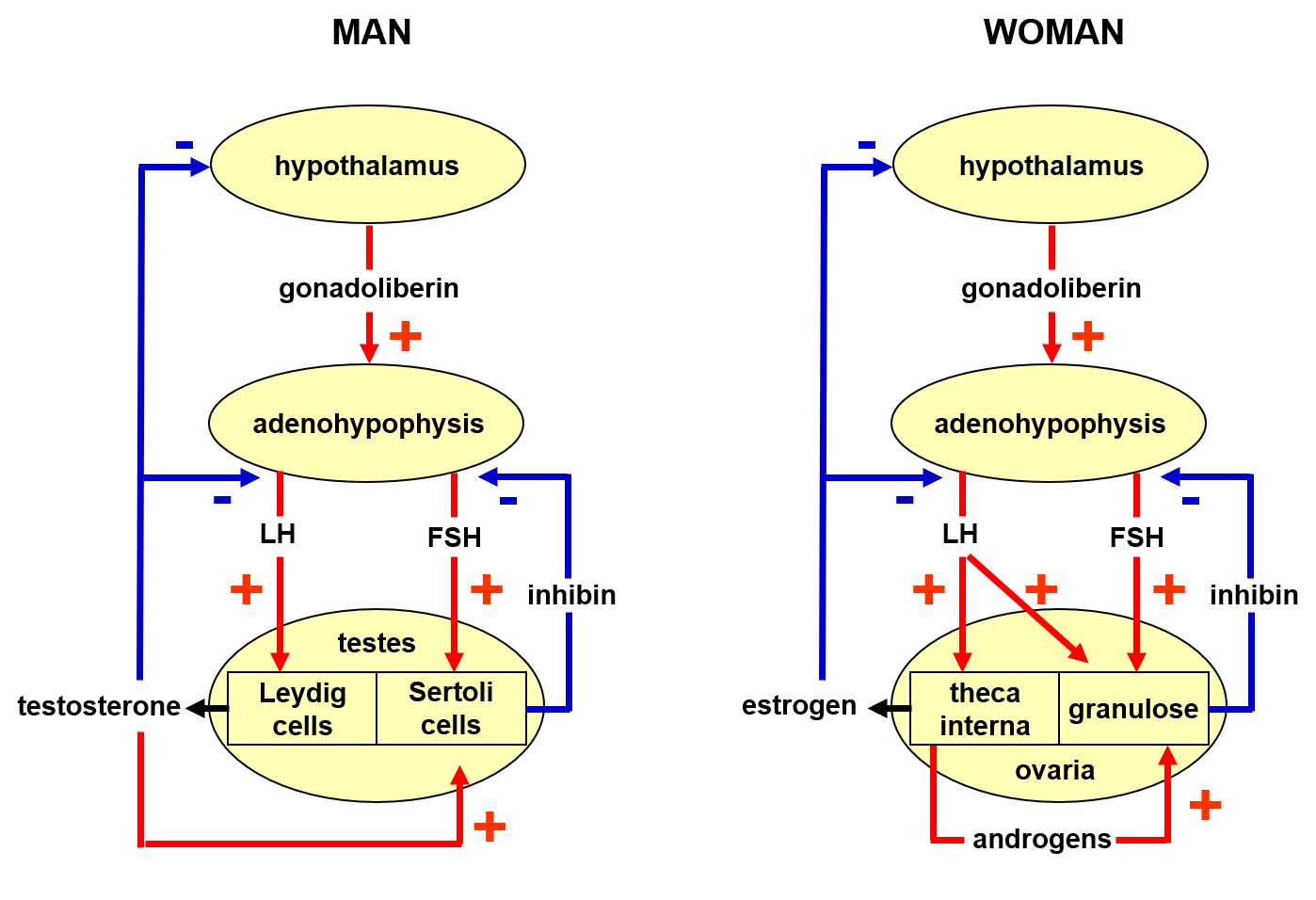 Menstruation disordersPubertas praecox-	preliminary release of gonadotropins, mostly due to hypothalamic disorder-	imitates normal pubertyPseudopubertas praecox-	preliminary development of secondary sex features without gametogenesis due to the effect of androgens in boys and estrogen in girlsDelayed or missing pubertyDisorders of sexual differentiation- Hermaphroditism- PseudohermaphroditismChromosomal aberrations of the gonosomesInsufficient activity of sex hormones- hypogonadotropic hypogonadism- hypergonadotropic hypogonadismExcessive secretion/effectivity of sex hormonesHormones regulating glycemiaInsulinGlucagonGlucocorticoidsGrowth hormoneEpinephrine, norepinephrineT-hormonesOther hormonesVIPGastrinSomatostatinMelatoninErythropoietinNatriuretic factors